ГАННІВСЬКИЙ ЛІЦЕЙПЕТРІВСЬКОЇ СЕЛИЩНОЇ РАДИ ОЛЕКСАНДРІЙСЬКОГО РАЙОНУКІРОВОГРАДСЬКОЇ ОБЛАСТІНАКАЗ15.09.2023                                                                                                  № 133с. ГаннівкаПро організацію та проведення тижня фізичної культури та спортув Володимирівській філії Ганнівського ліцеюЗгідно з річним планом роботи закладу на 2023- 2024 навчальний рік та на виконання наказу директора від 31 серпня 2023 року № 117 «Про організацію методичної роботи в закладі» з метою пропаганди здорового способу життя; виховання в учнів ціннісної орієнтації на здоровий спосіб життя, покращення здоров’я; залучення учнів до систематичних занять фізичною культурою і спортом; виховання колективізму і взаємодопомоги, дисциплінованості, сміливості, наполегливості, витримки, спортивного азарту, взаємовиручки і підтримки  НАКАЗУЮ:Провести в закладі з 18 вересня по 22 вересня 2023 року тиждень фізичної культури та спорту. Затвердити план проведення тижня фізичної культури та спорту (додаток 1,прим.1,стр.1).Вчителям фізичної культури МІЩЕНКО М.І. та ЛЯХОВИЧ І.Б.:організувати та провести тиждень фізичної культури та спорту згідно з планом;звіт про проведення тижня здати заступнику завідувача філії ПОГОРЄЛІЙ Т.М. до 27.09.2023 року на електронних носіях.Контроль за виконанням наказу покласти на заступника директора з навчально-виховної роботи РОБОТУ Н.А. Директор                                                                       Ольга КАНІВЕЦЬЗ наказом ознайомлені:                                                      Тетяна БАРАНЬКО                                                                                               Ірина ЛЯХОВИЧ                                                                                               Марина МІЩЕНКО                                                                                               Тетяна ПОГОРЄЛА                                                                                                Надія РОБОТА                                                                            Додаток до наказу директора15.09.2023 року № 133План заходів по тижню фізичної культури та спортуз 18 по 22 вересня 2023 року1ДатаЗахідКлас ВідповідальнийУпродовж тижняОнлайн виставка літератури «Вище!Сильніше!Швидше!»1-9Чеча М.О., шкільний бібліотекарУпродовж тижняГодини спілкування: «Здоровим бути – зі спортом дружити»; «Спорт – сила, краса, здоров'я»; «Історія Олімпійських ігор»; «Досягнення українських спортсменів».  1-9Класні керівникиПОНЕДІЛОК18.09.2023Конкурс на кращу ранкову зарядку «Я здоров’я бережу»1-9Вчителі фізичної культуриВІВТОРОК19.09.2023Конкурс-виставка малюнків «Україна – спортивна держава»1-9Шкуратько С.А., вчитель образотворчого мистецтва, класні керівникиСЕРЕДА20.09.2023Олімпійський урок "Спорт і фізичне виховання, утвердження здорового способу життя і збереження миру"1-9Класні керівникиСЕРЕДА20.09.2023 Виготовлення колажу «Відомі українські спортсмени»5-9Вчителі фізичної культуриЧЕТВЕР21.09.2023Фотоконкурс «За здоровий спосіб життя»1-9Класні керівники;Шкуратько С.А., педагог-організаторЧЕТВЕР21.09.2023 Конкурс на краще жонглювання  м’ячем5-9Вчителі фізичної культуриП'ЯТНИЦЯ22.09.2023Веселі старти1-4Класні керівникиП'ЯТНИЦЯ22.09.2023Старти надій 5-9Вчителі фізичної культури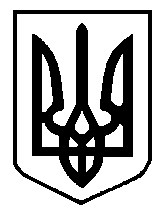 